Publicado en Madrid el 01/07/2022 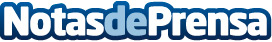 The Simple Rent alcanza su franquicia 150Hace menos de un año, en septiembre de 2021, The Simple Rent comunicaba que había alcanzado su franquicia número 100. Hoy, tan solo unos meses después, son ya 150 franquiciados los que conforman esta red inmobiliaria especializada en lujo y alto standingDatos de contacto:The Simple Rent605 065 567Nota de prensa publicada en: https://www.notasdeprensa.es/the-simple-rent-alcanza-su-franquicia-150_1 Categorias: Franquicias Inmobiliaria Finanzas Emprendedores http://www.notasdeprensa.es